附件一会  议  回   执1、请于3月11日前将本回执反馈至协会秘书处；2、返程票请提前预定；3、由于条件限制，会议不安排接站，请见谅；4、本次会议酒店只开具普通发票，请携带相关开票信息；5、为了方便沟通，协会建立了“中国文体用品协会八届二次会议”微信群，请参会人员扫描下方二维码加入。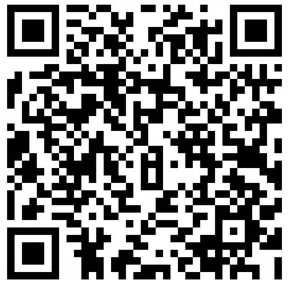 注：本二维码有效期截止到3月3日，过期后请访问协会网站（www.csa.org.cn），扫描网站首页左上角二维码进入会议群。单位统一社会信用代码统一社会信用代码统一社会信用代码姓名性别职务手机邮箱同行人数住 宿 要 求画“√”选择住 宿 要 求画“√”选择由会议安排合住（   ）    单人间（   ）由会议安排合住（   ）    单人间（   ）由会议安排合住（   ）    单人间（   ）由会议安排合住（   ）    单人间（   ）计划到达时间计划到达时间参观兵马俑画“√”选择参观兵马俑画“√”选择参加人数（   ）     不参加（   ）参加人数（   ）     不参加（   ）参加人数（   ）     不参加（   ）参加人数（   ）     不参加（   ）